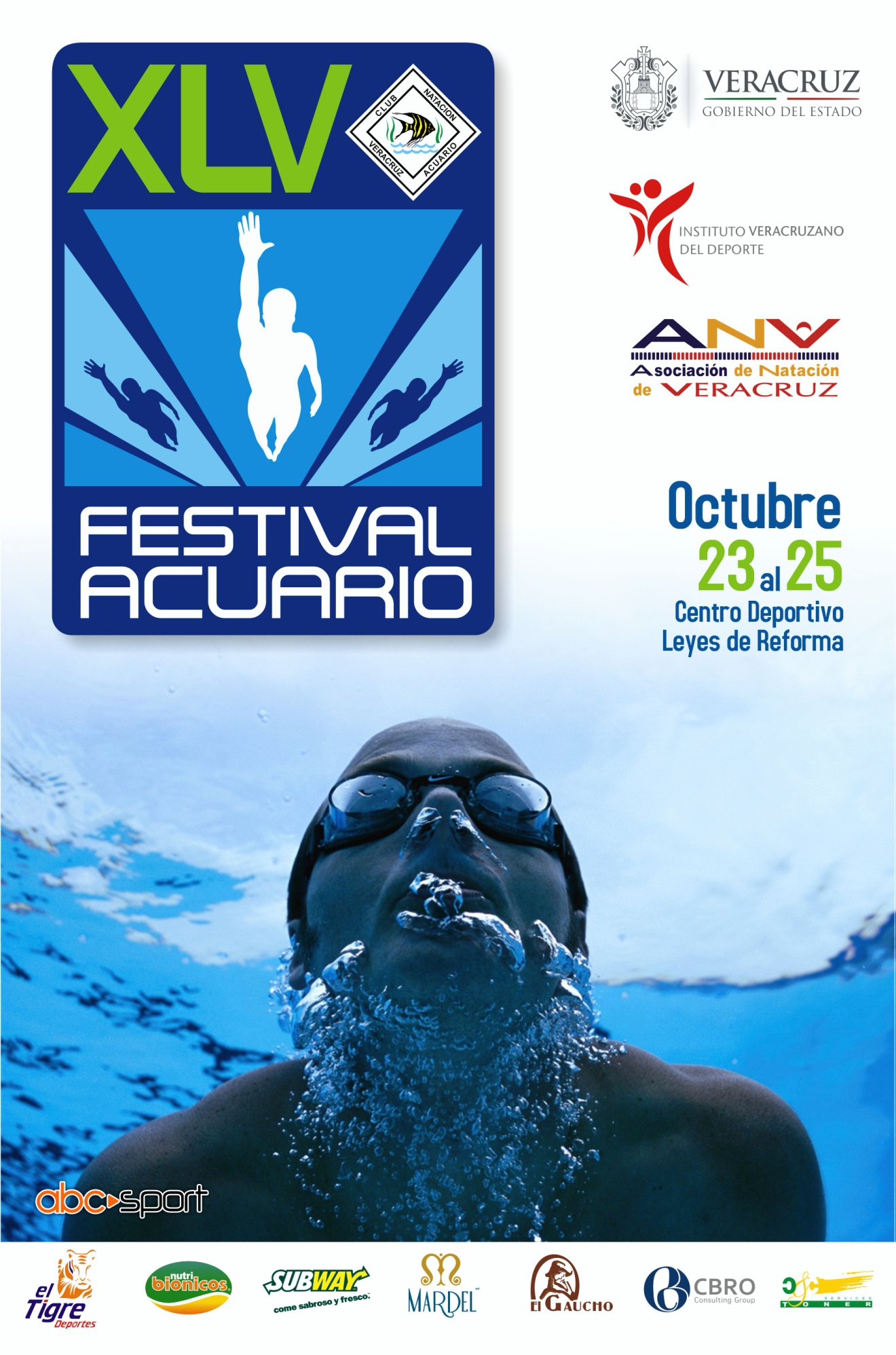 www.acuarioaquabel.comwww.masnatacion.com             www.natacionenlinea.comwww.hotelvillasdali.com                     www.cityexpress.comXLV   FESTIVAL ACUARION O R M A SSEDE	Centro Acuático “Leyes de Reforma”; Boca del Río, Ver.			Curso Corto – 8 carrilesFECHA			23, 24 y 25 de Octubre, 2015Se usará  el Toque Electrónico CTS5. Manejo del evento con MM 6.0 AVALADO		Por la Asociación de Natación de Veracruz y por la FMN PARTICIPANTES 	Nadadores y equipos invitados nacionales y extranjeros con el  aval respectivo de su asociación y / o Federación No se  admiten Selecciones ni Combinados.CATEGORIAS		10 y Menores, 11-12, 13-14, 15-16, 17-18  y  19 y MayoresCada nadador participará en la categoría que le corresponda de acuerdo a la edad que tenga el primer día de la competencia.			En relevos se permite subir UN nadador de la categoría inmediata inferior	RAMAS			Femenil y VaronilINSCRIPCIONES 	Deberán hacerse por escrito. Anotar en la cédula la fecha de nacimiento de cada nadador, el número de evento y tiempos reales. En caso de no anotar la fecha de nacimiento será inscrito en el programa con NT (sin tiempo)	E- Mail: acuario_aquabel@yahoo.com.mx			Informes: (229) 922-30-27   (229)  921-20-85   (229) 9316340   Cel  2299-282222	 www.acuarioaquabel.com o solicitarla por mail.  CIERRE INSC.		17 de Octubre, 2015         Nota: NO HABRA ALTAS NI BAJAS DURANTE EL EVENTO. PUNTUACION			Relevos puntuación doble. Solo se admite un relevo por cada equipo			Todas la categorías puntean para la Clasificación General de Equipos.PREMIACION	Categorías Infantiles y Juveniles: 	Medallas del 1º. al 3er. lugar en pruebas  individuales y relevos.	Trofeos o Placas  a los Campeones IndividualesEquipos: Trofeos a los 5 primeros en la clasificación general.En las Categorías  Infantiles los Campeones Individuales de determinarán por suma de puntos obtenidos de las pruebas individuales. En las categorías Juveniles se determinará al Mejor Nadador de acuerdo a la tabla FINA. No habrá empates. Para desempatar en los Infantiles se usará 1º. el criterio de medallas individuales obtenidas y 2º.Suma de Tiempos. En los Juveniles se tomará en cuenta el 2º. mejor puntaje Tabla FINACUOTAS                      Por participación por nadador $ 350.00     Incluye pruebas individuales y relevosPRUEBAS EXHIBICIÓN  Se nadarán las pruebas de 200 libres, dorso, pecho, mariposa de Exhibición. No dan Puntos, ni tienen premiación. Son para checar tiempos topes para el Nacional.Todo nadador que aparezca en Programa pagará sus cuotas aunque no compita.REGLAMENTO		Se aplicará la normatividad y reglamento en vigor de la F.M.N.Solo los entrenadores inscritos en la Cédula tendrán la facultad de presentarse ante el Juez Arbitro y la Mesa de Control para aclaraciones.JUECES	Serán designados por el Club Organizador. La FMN a través de la Comisión Nacional de Jueces designará al VISOR de la competencia.TRANSITORIOS		Lo no previsto en la presente Convocatoria será resuelto por el C.O. H. Veracruz / Boca del Río, Ver.  Agosto de 2015                                                                                          Vo.Bo.Profr. E.S.  Rafael Belmonte Olivares                                                           Profr. José Hernández AbascalDirector del Club Acuario                                                            Presidente de la Asociación Natación VeracruzXLV  FESTIVAL ACUARIOInformes  e  Inscripciones:    acuario_aquabel@yahoo.com.mxHOTELES  SEDE:VILLAS DALÍ  -  Reservaciones: 01-800-7129-333   o   229-9230140CITY EXPRESS PLAYA – Reservaciones:  01-800-248-9397   o  229-9230900CORTESIAS Y BONOS PARA LOS ENTRENADORES:CORTESÍAS:Playera conmemorativa del eventoCafé, galletas, agua y refrescos durante el evento Desayuno Jarocho a los Entrenadores el día domingoObsequios de los PatrocinadoresBONOS (Moneda Nacional) 1er. Lugar               $  15,0002º.   Lugar		$   10,000  3er. Lugar		$     5,000  Nota: Bonos si hay más de 300 nadadores.           Si hay menos de 300 nadadores solo Bonos de 1º. y 2º. Lugar.BONOS  PARA LOS NADADORES$ 250.00  por cada Record del evento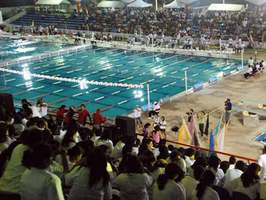 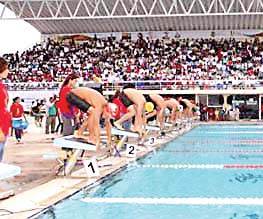 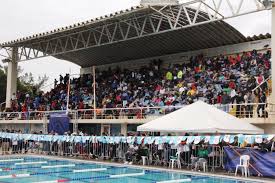 Categorías Infantiles, Juveniles y MayoresCategorías Infantiles, Juveniles y MayoresCategorías Infantiles, Juveniles y MayoresCategorías Infantiles, Juveniles y MayoresCategorías Infantiles, Juveniles y MayoresCategorías Infantiles, Juveniles y MayoresCategorías Infantiles, Juveniles y MayoresCategorías Infantiles, Juveniles y Mayores1º.2º.3º.4º.5º.6º.7º.8º.97654321Viernes 23 Octubre, 2015Viernes 23 Octubre, 2015Viernes 23 Octubre, 2015Viernes 23 Octubre, 2015Sábado 24 Octubre, 2015Sábado 24 Octubre, 2015Sábado 24 Octubre, 2015Sábado 24 Octubre, 2015Domingo 25 Octubre 2015Domingo 25 Octubre 2015Domingo 25 Octubre 2015Domingo 25 Octubre 2015Aflojes:  13:00 - 15:15Aflojes:  13:00 - 15:15Aflojes:  13:00 - 15:15Aflojes:  13:00 - 15:15Aflojes: 7:30 - 8:45Aflojes: 7:30 - 8:45Aflojes: 7:30 - 8:45Aflojes: 7:30 - 8:45Aflojes: 7:30 - 8:45Aflojes: 7:30 - 8:45Aflojes: 7:30 - 8:45Aflojes: 7:30 - 8:45Junta Previa 14:00Junta Previa 14:00Junta Previa 14:00Junta Previa 14:00Competencia   9:00Competencia   9:00Competencia   9:00Competencia   9:00Competencia   9:00Competencia   9:00Competencia   9:00Competencia   9:00Competencia 15:30Competencia 15:30Competencia 15:30Competencia 15:30Premiación  13:00Premiación  13:00Premiación  13:00Premiación  13:00FPruebaCatVFPruebaCatVFPruebaCatV150 D10 y -2201200 M11 y May2022550 P10 y -263100 D 11 y May413200 CI10 y Men1427100 P11 y May285100 L10 y -615200 CI11 y May162950 M10 y -307100 L11 y May81750 L10 y Men1831100 M11 y May329200 RL10 y -101950 L11 y May2033200 RC10 y -3411200 RL11-121221200 RL13-142235200 RC11-1236101200  L11 y May10223200 RL 15 + 2437200 RC13-1438301200 P11 y May30239200 RC15 +40401200  D11 y May402GANADORES DE LOS FESTIVALES DE LOS AÑOS 2000GANADORES DE LOS FESTIVALES DE LOS AÑOS 2000GANADORES DE LOS FESTIVALES DE LOS AÑOS 2000GANADORES DE LOS FESTIVALES DE LOS AÑOS 2000GANADORES DE LOS FESTIVALES DE LOS AÑOS 2000GANADORES DE LOS FESTIVALES DE LOS AÑOS 2000EdiciónAñoSedeEquiposNadadoresCampeonesXXX 2000Aquabel18464IMSS  MORELIAXXXI2001Aquabel14241IMSS MORELIAXXXII2002Aquabel19402CLUB ACUARIOXXXIII2003Aquabel20437CATANES IMSS TABASCOXXXIV2004Aquabel29537CLUB ACUARIOXXXV2005Aquabel14214EL DELFIN DE CHIAPASXXXVI2006Aquabel21290EL DELFIN DE CHIAPASXXXVII2007Aquabel21345ESCUALOS ALPHA PUEBLAXXXVIII2008C.D.L.R.34485ESCUALOS ALPHA PUEBLA XXXIX2009C.D.L.R.46513ESCUALOS ALPHA PUEBLAXL2010C.D.L.R.40408ESCUALOS ALPHA PUEBLAXLI2011C.D.L.R.30360MARMOLEJO NADADORESXLII2012Aquabel11204MARMOLEJO NADADORESXLIII2013Aquabel16349MARMOLEJO NADADORESXLIV2014Aquabel26284MARMOLEJO NADADORES